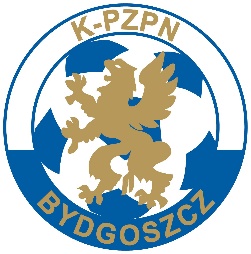 ZGŁOSZENIE NA KONSULTACJĘ SELEKCYJNĄREPREZENTACJI K-PZPN ROCZNIK 2009Zgłoszenie przesyłamy na adres mail: michal.zurowski@kpzpn.pl. Imię i nazwiskoRocznikPozycjaKlub1.2.3.Trener klubowy: Numer telefonu: Miejsce przybycia na konsultację: 